NAME ____________________________8DATE _______________ PER __________What is the ultimate source of all ENERGY on Earth? __________________________________________________________Once on earth where does the ENERGY go? ____________________________________________________________________What is the ultimate fate of all EMERGY? _______________________________________________________________________ LIST AN EXAMPLE NEXT TO EACH FORM OF ENERGY. 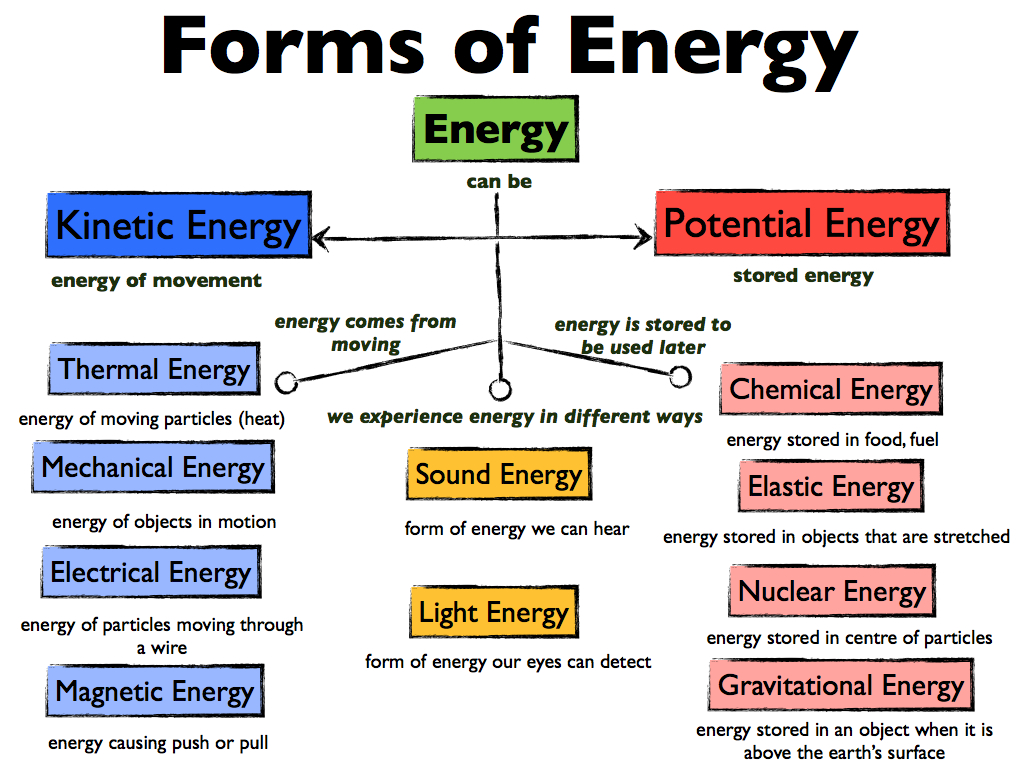 ENERGY & MATTER ROTATIONStationAnswersStation 1: Lava LampStation 2: CarsStation 3: Alka-SeltzerStation 4: Falling ObjectsStation 5: Silly SoilStation 6: Changing WatersStation 7: Plants vs SunStation 8: Flowing Power